Estimación de medidas en metros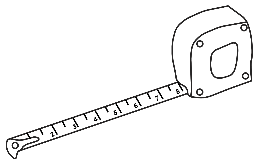 Trabaja con un compañero.	Estima la longitud, el ancho o la altura de cinco objetos del salón de clases al metro más cercano. Registra tus estimaciones.Mide cada objeto.¿Entre qué dos números enteros está cada medición? Registra tus resultados en una tabla.Escribe tres hechos sobre tus datos.Medimos…Mi estimaciónMediciónla longitud de la alfombraAlrededor de 2 metrosEntre 2 y 3 metrosel ancho de la puerta